FromS.Azhaguvelavan,91E/1 pasugayamaklam road,Kallakurichi-606202.ToThe chairman\The Secretary / The Principal Sub: Applying for the post of Assistant Professor in Mathematics.Dear Sir/Madam,I have submitted my Ph.D., (Mathematics) thesis and awaiting for my viva voice in Annamalai University, Chidambaram, Tamilnadu. I wish to join in your institute and ready to teach with full dedication and fulfilment. I would like to continue to develop my teaching skills while creating a challenging and fun learning environment for students. I have attached my resume for your review.Thank you for considering my application. I would appreciate the opportunity to interview and look forward to hearing from you in the near future.      Thanking you, Sir/Madam.   .                                                                                                                                              Yours Faithfully                                                                         (S.AZHAGUVELAVAN)                                    RESUME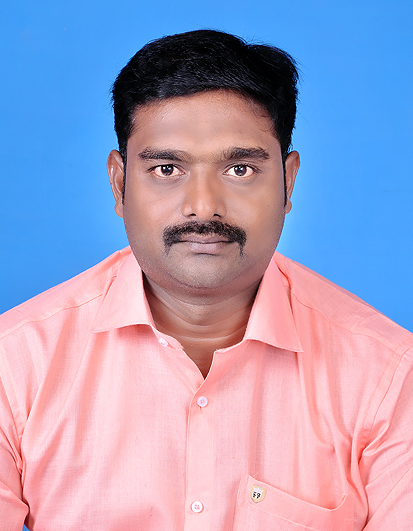 S.AZHAGUVELAVAN                                                 E-Mail: solaiazhagumaths@gmail.com Mobile: 9443397932                                           CAREER OBJECTIVE:       To work towards the growth of organization while continuously increasing my technical skills and professional expertise. I am desperate to work as a key player in challenging & creative environment.Academic Profile:Doctor of Philosophy (Mathematics): (2019) (submitted), Annamalai University, Chidambaram, Tamilnadu, India.Master of Education (Mathematics) (2013)    T.M.S College of Education,Chinnasalem, Tamilnadu, IndiaBachelor of Education (Mathematics) (2010)Bharathi College of Education,Chinnasalem,Tamilnadu,IndiaMaster of Science (Mathematics): (2012), Dr.R.K.Shanmugam College of Arts and Science, Kallakurichi, Tamilnadu, India.Bachelor of Science (Mathematics): (2009), Dr.R.K.Shanmugam College of Arts and Science, Kallakurichi, Tamilnadu, India.Diploma in Teacher Education (D.T.Ed)(2006), Senthi College of Education, Vriddhachalam, Tamil Nadu,India.Technical Profile: Type writing LatexLanguage Proficiency: English (speak & write), Tamil (speak & write).Interests and Hobbies: Reading Books, Innovative Research. Ph.D., Thesis has been submitted on the title“CHARACTERIZATION OF PRIME IDEALS AND PRIME FUZZY IDEALS OF SEMIRINGS AND HEMIRINGS” under the guidance of        Dr.G.Mohanraj,        Associate Professor,        Department of Mathematics,        Annamalai University,        Annamalainagar, Chidambaram-608 002,        Tamilnadu, India.Mohanraj.G and Azhaguvelavan.S, Extension of TOPSIS model for multi-criteria decision making, Global Journal of Pure and Applied Mathematics (GJPAM), ISSN 0973-1768 Volume 12,Number 4 (2016),56-59.  Mohanraj .G and Azhaguvelavan.S , On weakly prime (λ,µ) –fuzzy ideals of semirings, Mathematical Sciences International Research Journal, 7, 1, (2018) ,138-144.Mohanraj .G and Azhaguvelavan.S , Various generalized prime fuzzy ideals of semirings, AIP Conference Proceedings,  (2019),020020-1-020020-8. Mohanraj .G and Azhaguvelavan.S, On various weakly prime fuzzy ideals of semiring, Malaya Journal of matematik, Volume 7,Number 4,(2019),771-774.Mohanraj .G and Azhaguvelavan.S, On various prime ideals in hemirings, Submitted.Mohanraj .G and Azhaguvelavan.S, Weakly prime fuzzy ideals of hemirings, Submitted.Mohanraj .G and Azhaguvelavan.S, On various prime fuzzy ideals of hemirings, Submitted.PERSONAL PROFILE:Name                     :   S.AzhaguvelavanFather’s Name        :   S.SolaikkannuMother’s Name       :    C.Poongodi Date of Birth           :  17.06.1987            Age                         :    32Sex                         :    MaleMarital Status         :    UnmarriedNationality              :    IndianPermanent Address :    91E/1, pasugayamaklam road,                                   Kallakurichi-606202.DECLARATION: I hereby declare that the above-mentioned information is correct up to my knowledge and I bear the responsibility for the correctness of the abovementioned particulars.Place: KallakurichiDate:                                                       Yours Faithfully                                                              (S.Azhaguvelavan)